МУНИЦИПАЛЬНОЕ  БЮДЖЕТНОЕ ДОШКОЛЬНОЕ ОБРАЗОВАТЕЛЬНОЕ УЧРЕЖДЕНИЕ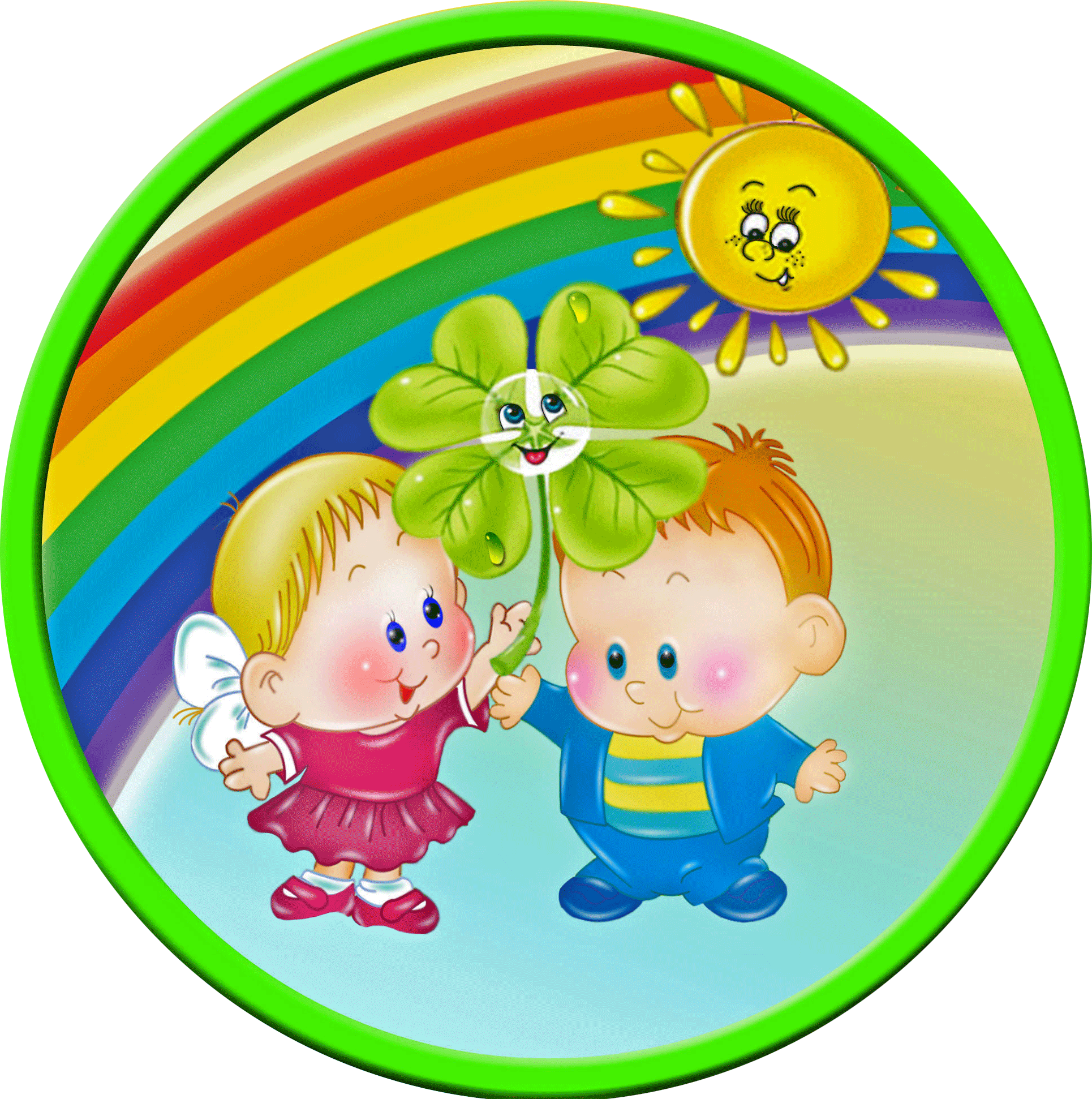 «ЦЕНТР РАЗВИТИЯ РЕБЁНКА – ДЕТСКИЙ САД №79»Сценарий квест-игры для детей средней группы (4 – 5 лет)«В поисках дорожных знаков».Авторы: Плотникова Евгения ВладимировнаЛеонтьева Светлана Павловнаг.Чита 2020г.Сценарий квест-игры для детей средней группы (4 – 5 лет)«В поисках дорожных знаков».Цель: пропаганда основ безопасного поведения на дороге.Задачи: учить отгадывать загадки; формировать навык составлять целое из частей; закрепить знания о понятиях «знаков дорожного движения»;развивать наблюдательность, внимание, логическое мышление; воспитывать у детей чувство ответственности за личную безопасность, уважительное отношение к Правилам дорожного движения и желание следовать им. Оборудование: телевизор; макеты дорожных знаков, карта- навигатор, иллюстрации дорожных  знаков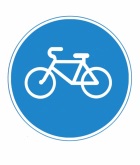 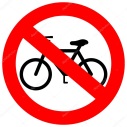 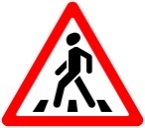 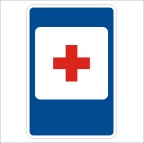 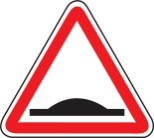 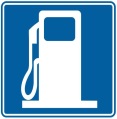 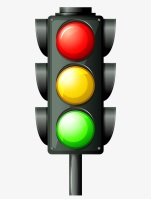 атрибут для автобуса; конверты с цифрами; резаные  картинки с изображением дорожных знаков (5-6 частей); карточки с номерами спецслужб и иллюстрации к ним; полоски белые и черные из картона; музыкальное сопровождение к  танцевально-игровой гимнастике; раскраски светофора; карандаши цветные; фликеры.Ход игры.Приходит видео сообщение от «Светофорчика»« Всем здравствуйте! У меня беда, исчезло несколько дорожных знаков. Их похитил нарушитель правил дорожного движения.  Я прошу вас мне помочь, найти дорожные знаки. Вам поможет карта – навигатор. Вас на пути ожидает препятствия, но я надеюсь, что вы справитесь ...»Воспитатель:-Ну, что поможем «Светофорчику»?  (ответы детей). Давайте внимательно посмотрим на карту. На каждой Остановке спрятан дорожный знак, но чтобы его забрать, нужно выполнить  задания. На  чем мы отправимся на  поиск дорожных знаков?Дети: -На автобусе.Воспитатель: -Хорошо. Прежде чем начать давайте сначала разомнемся, проверим, готовы ли вы к трудностям.Разминка -Ребята как называется человек, который управляет автобусом?! (Водитель).- Пешком по улице идет. Значит это (пешеход).- На какое животное похож пешеходный переход? (зебру).- Сколько глаз у светофора? (три).- Можно ли играть на проезжей части? (нет).- Как называется дорога, по которой ходят пешеходы? (тратуар)- Если ты едешь в автобусе, автомобиле, то ты? (пассажир).- Где люди ждут транспорт? (на остановке).- С кем можно переходить дорогу? (со взрослыми).- Чем заправляют машины? (бензином).- Ребята, как вы думаете, куда же нам нужно отправиться? (дети высказывают предположения. Приходят к выводу, что ехать нужно согласно навигатору,  соблюдая порядковый счет).Дети занимают места в автобусе и начинают поиск по карте- навигатору.Остановка 1.Воспитатель зачитывает загадку.Наш автобус ехал-ехал,
И к площадочке подъехал.
А на ней народ скучает,
Молча транспорт ожидает. (Остановка)Задание в конверте под №1.В нем находится разрезанные  на части картинки «Дорожные знаки». Дети выполняют задание (работа в малых подгруппах). Воспитатель:- Ну что же, задание одно мы выполнили и нашли три дорожных  знака, берем макет дорожных знаков, которые получились. И куда же нам двигаться дальше? (Дети высказывают свои предположения смотрят на  карту- навигатор).Отправляемся в путь дальше.Остановка 2.Это что за магазин?
Продается в нем бензин.
Вот машина подъезжает,
Полный бак им заливает.
Завелась и побежала.
Чтоб другая подъезжала. (Заправочная станция)Задание в конверте под №2.Воспитатель:-Ребята, смотрите: здесь какие-то номера телефонов.-Это номера спецслужб. Нужно определить к каким службам они относятся.Дети повторяют номера спецслужб 112, 101, 102,103,104, названия службы и случаи когда их вызывают. Получают макет дорожного знака Остановка 3.Человек по мне шагает.
Меня зеброй называет. (Пешеходный переход)Задание в конверте под №3.Чтобы двигаться вперед, срочно нужен переход. Выложить пешеходный переход из чёрных и белых полосок картона (работа в парах).Получают знак- муляж Так как путешествие долгое нам необходимо размяться.Динамическая пауза.Са-фи-дансе танцевально-игровая гимнастика.Мы сперва пойдем направо раз, два, триА теперь пойдем налево раз, два, триБыстро к елке соберемся раз, два, триТак же быстро разойдемся раз, два, триМы тихонечко присядем раз, два, триИ легонечко привстанем раз, два, триПопляшите наши ножки раз, два, триИ похлопайте в ладошки раз, два, триОстановка 4.Вот трёхглазый молодец.
До чего же он хитрец!
Кто откуда ни поедет,
Подмигнёт и тем, и этим.
Знает, как уладить спор,
Разноцветный… (светофор)Задание в конверте под №4.Дети  раскрашивают светофор. Получают макет дорожного знака Путешествие продолжается. Остановка 5.Этот знак для тех, кто боленКто здоровьем не доволен.Придорожный АйболитВас подлечит, подбодрит. (Пункт первой медицинской помощи)Сюрпризный момент.Жил да был в лесу жучок, по прозванью Светлячок.Долго, коротко ли жил, но со всеми добрым был.Шил одежду для зверей, да ещё эмблемы к ней.Каждый зверь в глуши лесной мечтал с детства о такой.Было всё довольно просто: по одежде шли полоскиИль блестящие значки, чтоб видно было издали.В свете фар горит значокДля шофера – маячок.Он увидит и пойметРебенок маленький идет.Ребята! Как вы думаете, зачем Светлячок шьёт такую необычную одежду? Для чего он украшает её светящимися в темноте элементами? (Ответы детей)Воспитатель:- Да! Такая одежда делает пешеходов видимыми в темное время суток. А светящиеся элементы называются светоотражателями или фликерами. Это наш Ангел Хранитель на дороге.Получают маке дорожного знакаЗадание выполнили, собрали все недостающие дорожные  знаки, а теперь возвращаемся к «Светофорчику».-Занимайте места, не забудьте пристегнуться ремнями безопасности. Приходит видео сообщение от «Светофорчика», он благодарит детей. И дарит подарки фликера.